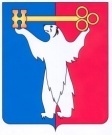 	АДМИНИСТРАЦИЯ ГОРОДА НОРИЛЬСКА КРАСНОЯРСКОГО КРАЯРАСПОРЯЖЕНИЕ23.01.2023 	                г. Норильск 	                   № 494О стоимости содержания детей в структурном подразделении с режимом круглосуточного пребывания обучающихся - Интернат, созданном на базе муниципального бюджетного общеобразовательного учреждения «Средняя школа № 29», в период вне образовательного процесса на 2023 год В целях применения единого подхода при реализации мероприятий социальной направленности по организации содержания детей в структурном подразделении с режимом круглосуточного пребывания обучающихся - Интернат, созданном на базе муниципального бюджетного общеобразовательного учреждения «Средняя школа №29», предусмотренных муниципальной программой «Развитие образования», утвержденной Постановлением Администрации города Норильска от 07.12.2016 № 583 (далее - МП Развитие образования) на соответствующий финансовый год,1. Муниципальному бюджетному общеобразовательному учреждению «Средняя школа № 29» (далее – МБОУ «СШ № 29») при организации содержания детей в структурном подразделении с режимом круглосуточного пребывания обучающихся - Интернат, созданном на базе МБОУ «СШ № 29», учитывать с 01.01.2023:1.1. Размер платы родителей (законных представителей) за содержание детей в группе с круглосуточным пребыванием, созданной на базе общеобразовательного учреждения, в период вне образовательного процесса в сумме 1 682,0 руб. в месяц за одного ребенка.1.2. Следующие размеры стоимости питания:1.2.1. В рабочие дни (кроме воскресных, праздничных и каникулярных дней):–	первый завтрак для обучающихся 1 - 11 классов - 150 руб. 69 коп.;–	ужин для обучающихся 1 - 11 классов - 181 руб. 58 коп.;–	второй ужин (сонник) для обучающихся 1 - 11 классов - 70 руб. 37 коп.1.2.2. В выходные, праздничные и каникулярные дни:–	первый завтрак для обучающихся 1 - 11 классов - 150 руб. 69 коп.;–	горячий завтрак для учащихся 1 - 4 классов - 152 руб. 05 коп.; –	горячий завтрак для обучающихся 5 - 11 классов - 223 руб. 97 коп.;–	горячий обед для обучающихся 1 - 4 классов - 228 руб. 10 коп.;–	горячий обед для обучающихся 5 - 11 классов - 245 руб. 89 коп.;–	полдник для обучающихся 1 - 11 классов – 49 руб. 78 коп–	ужин для обучающихся 1 - 11 классов - 181 руб. 58 коп.;–	второй ужин (сонник) для обучающихся 1 - 11 классов - 70 руб. 37 коп.1.3. 	Освобождение от платы за питание родителей (законных представителей) следующих категорий:а) 	обучающихся из малообеспеченных семей (со среднедушевым доходом семьи ниже величины прожиточного минимума, установленной по соответствующей группе территорий Красноярского края на душу населения (далее – ВПМ);б) 	обучающихся из многодетных семей, детей одиноких родителей (обучающихся, воспитывающихся одинокими родителями), из семей, среднедушевой доход которых не превышает 1,25 ВПМ, обучающихся из семей, находящихся в социально опасном положении.2. 	Управлению общего и дошкольного образования Администрации города Норильска обеспечить целевое использование бюджетных средств на возмещение стоимости питания и родительских средств на содержание детей.3. 	Финансовому управлению Администрации города Норильска производить финансирование расходов, предусмотренных настоящим Распоряжением, в пределах утвержденных бюджетных ассигнований на соответствующий финансовый год за счет бюджета муниципального образования город Норильск, предусмотренных на эти цели мероприятиями муниципальной программы «Развитие образования» на соответствующий финансовый год.4. 	Считать утратившим силу распоряжение Администрации города Норильска от 13.09.2022 № 5549 «О стоимости содержания детей в структурном подразделении с режимом круглосуточного пребывания обучающихся - Интернат, созданном на базе муниципального бюджетного общеобразовательного учреждения «Средняя школа № 29», в период вне образовательного процесса на 2022-2023 учебный год».5. 	Опубликовать настоящее распоряжение в газете «Заполярная правда» и разместить его на официальном сайте муниципального образования город Норильск.6. 	Настоящее распоряжение вступает в силу с даты его подписания и распространяет свое действие на правоотношения, возникшие с 01.01.2023.Глава города Норильска						               Д.В. Карасев